ЦЕНТРАЛЬНАЯ ИЗБИРАТЕЛЬНАЯ КОМИССИЯРЕСПУБЛИКИ ТАТАРСТАНП О С Т А Н О В Л Е Н И Ег. КазаньО сборе предложений по кандидатурам для дополнительного зачисления в резерв составов участковых избирательных комиссийна территории Республики ТатарстанРуководствуясь пунктом 10 статьи 23 Федерального закона «Об основных гарантиях избирательных прав и права на участие в референдуме граждан Российской Федерации», разделом 2.1 Порядка формирования резерва составов участковых комиссий и назначения нового члена участковой комиссии из резерва составов участковых комиссий, утвержденного постановлением Центральной избирательной комиссии Российской Федерации от 5 декабря 2012 года № 152/1137-6, постановлением Центральной избирательной комиссии Республики Татарстан от 12 июля 2019 года № 68/522 «О структуре резерва составов участковых избирательных комиссий на территории Республики Татарстан» Центральная избирательная комиссия Республики Татарстан постановляет:1. Провести сбор предложений по кандидатурам для дополнительного зачисления в резерв составов участковых избирательных комиссий на территории Республики Татарстан в период с 19 июля по 8 августа 2019 года.2. Утвердить текст информационного сообщения о сборе предложений по кандидатурам для дополнительного зачисления в резерв составов участковых избирательных комиссий на территории Республики Татарстан (прилагается).3. Территориальным избирательным комиссиям Республики Татарстан:3.1. Осуществить прием предложений по кандидатурам для дополнительного зачисления в резерв составов участковых избирательных комиссий Республики Татарстан в период с 19 июля по 8 августа 2019 года.3.2. Направить решения о предложении кандидатур для дополнительного зачисления в резерв составов участковых избирательных комиссий в Центральную избирательную комиссия Республики Татарстан не позднее 12 августа 2019 года.3.3 Разместить настоящее постановление на странице территориальной избирательной комиссии Республики Татарстан на официальном сайте администрации района Республики Татарстан в информационно-телекоммуникационной сети «Интернет».4. Опубликовать информационное сообщение о сборе предложений по кандидатурам для дополнительного зачисления в резерв составов участковых избирательных комиссий на территории Республики Татарстан в газетах «Республика Татарстан», «Ватаным Татарстан» и разместить на официальном сайте Центральной избирательной комиссии Республики Татарстан в информационно-телекоммуникационной сети «Интернет».5. Направить настоящее постановление в территориальные избирательные комиссии Республики Татарстан.6. Контроль за исполнением настоящего постановления возложить на секретаря Центральной избирательной комиссии Республики Татарстан Борисову Н.П. ИНФОРМАЦИОННОЕ СООБЩЕНИЕО СБОРЕ ПРЕДЛОЖЕНИЙ ПО КАНДИДАТУРАМ ДЛЯДОПОЛНИТЕЛЬНОГО ЗАЧИСЛЕНИЯ В РЕЗЕРВ СОСТАВОВ УЧАСТКОВЫХ ИЗБИРАТЕЛЬНЫХ КОМИССИЙ НА ТЕРРИТОРИИ РЕСПУБЛИКИ ТАТАРСТАНРуководствуясь пунктом 10 статьи 23 Федерального закона «Об основных гарантиях избирательных прав и права на участие в референдуме граждан Российской Федерации», на основании постановления Центральной избирательной комиссии Российской Федерации от 5 декабря 2012 года № 152/1137-6 «О порядке формирования резерва составов участковых комиссий и назначения нового члена участковой комиссии из резерва составов участковых комиссий», постановлением Центральной избирательной комиссии Республики Татарстан от 12 июля 2019 года № 68/522 «О структуре резерва составов участковых избирательных комиссий на территории Республики Татарстан» Центральная избирательная комиссия Республики Татарстан объявляет сбор предложений по кандидатурам для дополнительного зачисления в резерв составов участковых избирательных комиссий на территории Республики Татарстан.Прием документов осуществляется соответствующими территориальными избирательными комиссиями Республики Татарстан в период с 19 июля по 8 августа 2019 года.- в рабочие дни – с 9.00 до 18.00 (перерыв на обед – с 13.00 до 14.00);- суббота – с 9 до 13.00;- воскресенье – выходной.По адресам:В резерв составов участковых избирательных комиссий не зачисляются кандидатуры, не соответствующие требованиям, установленным пунктом 1 статьи 29 Федерального закона, а именно:- лица, не имеющие гражданства Российской Федерации, а также граждане Российской Федерации, имеющие гражданство иностранного государства либо вид на жительство или иной документ, подтверждающий право на постоянное проживание гражданина Российской Федерации на территории иностранного государства;- граждане Российской Федерации, признанные решением суда, вступившим в законную силу, недееспособными, ограниченно дееспособными;- граждане Российской Федерации, не достигшие возраста 18 лет;- депутаты законодательных (представительных) органов государственной власти, органов местного самоуправления;- выборные должностные лица, а также главы местных администраций;- судьи (за исключением судей находящихся в отставке), прокуроры;- лица, выведенные из состава комиссий по решению суда, а также лица, утратившие свои полномочия членов комиссий с правом решающего голоса в результате расформирования комиссии (за исключением лиц, в отношении которых судом было установлено отсутствие вины за допущенные комиссией нарушения), - в течение пяти лет со дня вступления в законную силу соответствующего решения суда;- лица, имеющие неснятую и непогашенную судимость, а также лица, подвергнутые в судебном порядке административному наказанию за нарушение законодательства о выборах и референдумах, - в течение одного года со дня вступления в законную силу решения (постановления) суда о назначении административного наказания.Кандидатуры, в отношении которых отсутствуют документы, необходимые для зачисления в резерв составов участковых избирательных комиссий, в резерв составов участковых избирательных комиссий не зачисляются.Перечень документов, необходимых при внесении предложений по кандидатурам в резерв составов участковых избирательных комиссийДля политических партий, их региональных отделений, иных структурных подразделений:1. Решение полномочного (руководящего или иного) органа политической партии либо регионального отделения, иного структурного подразделения политической партии о внесении предложения о кандидатурах в резерв составов участковых избирательных комиссий, оформленное в соответствии с требованиями устава политической партии.2. Если предложение о кандидатурах вносит региональное отделение, иное структурное подразделение политической партии, а в уставе политической партии не предусмотрена возможность такого внесения, - решение органа политической партии, уполномоченного делегировать региональному отделению, иному структурному подразделению политической партии полномочия по внесению предложений о кандидатурах в резерв составов участковых избирательных комиссий о делегировании указанных полномочий, оформленное в соответствии с требованиями устава.Для иных общественных объединений:1. Нотариально удостоверенная или заверенная уполномоченным на то органом общественного объединения копия действующего устава общественного объединения.2. Решение полномочного (руководящего или иного) органа общественного объединения о внесении предложения о кандидатурах в резерв составов участковых избирательных комиссий, оформленное в соответствии с требованиями устава, либо решение по этому же вопросу полномочного (руководящего или иного) органа регионального отделения, иного структурного подразделения общественного объединения, наделенного в соответствии с уставом общественного объединения правом принимать такое решение от имени общественного объединения.3. Если предложение о кандидатурах вносит региональное отделение, иное структурное подразделение общественного объединения, а в уставе общественного объединения указанный в пункте 2 вопрос не урегулирован, - решение органа общественного объединения, уполномоченного в соответствии с уставом общественного объединения делегировать полномочия по внесению предложений о кандидатурах в резерв составов участковых избирательных комиссий, о делегировании таких полномочий и решение органа, которому делегированы эти полномочия, о внесении предложений в резерв составов участковых избирательных комиссий.Для иных субъектов права внесения кандидатур в резерв составов участковых комиссийРешение представительного органа муниципального образования, протокол собрания избирателей по месту жительства, работы, службы, учебы.Форма протокола собрания избирателей приведена в приложении № 3 к Порядку формирования резерва составов участковых комиссий и назначения нового члена участковой комиссии из резерва составов участковых комиссий, утвержденному постановлением ЦИК России от 5 декабря 2012 № 152/1137-6.Кроме того, всеми субъектами права внесения кандидатур должны быть представлены:1. Письменное согласие гражданина Российской Федерации на его назначение членом участковой избирательной комиссии с правом решающего голоса, зачисление в резерв составов участковых комиссий, приложение № 1 к Порядку формирования резерва составов участковых комиссий и назначения нового члена участковой комиссии из резерва составов участковых комиссий, утвержденному постановлением ЦИК России от 5 декабря 2012 г.№ 152/1137- 6). 2. Копия паспорта или документа, заменяющего паспорт гражданина Российской Федерации, содержащего сведения о гражданстве и месте жительства лица, кандидатура которого предложена для зачисления в резерв составов участковых избирательных комиссий.Примечание. Образцы документов размещены на официальном сайте Центральной избирательной комиссии Республики Татарстан в информационно-телекоммуникационной сети «Интернет» в разделе «Избирательные комиссии» в подразделе «Резерв составов участковых комиссий», «Дополнительное зачисление в резерв составов участковых избирательных комиссий 2019г».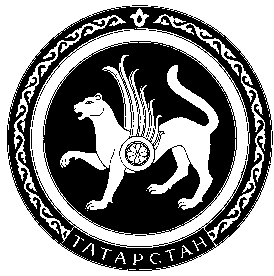 12 июля 2019 г.№ 68/523ПредседательЦентральной избирательной комиссииРеспублики ТатарстанМ.Р. ШагиахметовСекретарьЦентральной избирательной комиссииРеспублики ТатарстанН.П.БорисоваПриложение к постановлению Центральной избирательнойкомиссии Республики Татарстан от 12 июля 2019 г. года № 68/523№Наименованиетерриториальнойизбирательнойкомиссии (ТИК)Адрестерриториальнойизбирательнойкомиссии1ТИК Авиастроительного района г. Казани420044, г.Казань, ул.Волгоградская, д.32(код 8-843) тел. 519-34-352ТИК Вахитовского района г. Казани.Казань, ул.Ипподромная, д.18(код 8-843) тел. 277-03-323ТИК Кировского района г. Казани420095, г.Казань, ул. Восстания, д.82, (код 8-843) тел. 557-76-704ТИК Московского района г. Казани420095, г. Казань, ул. Восстания, д.82, (код 8-843) тел. 557-76-975ТИК Ново-Савиновского района г. Казани420044, г.Казань, ул. Волгоградская, д.32(код 8-843) тел. 519-34-176ТИК Приволжского района г. Казани420049, г.Казань, ул. Ипподромная, д.17(код 8-843) тел. 277-64-647ТИК Советского района г. Казани420081, г.Казань, ул. Шуртыгина, д.1, (код 8-843) тел. 273-04-18, 273-04-198ТИК Агрызского района                  422230, РТ , г.Агрыз, ул.Гагарина, д.13(код 8-85551) тел. 2-29-559ТИК г. Азнакаево                       423330, г. Азнакаево, ул. Ленина, д.22(8-85592) тел.7-24-68, 7-19-6310ТИК Азнакаевского района       423330, РТ, г.Азнакаево, ул.Ленина, д.22(код 8-85592) тел 7-24-1211ТИК Аксубаевского района         423060, РТ, Аксубаевский район, пгт. Аксубаево, ул.Ленина, д.10 (8-84344) тел. 2-88-9712ТИК Актанышского района         423740, РТ, Актанышский район, с.Актаныш, пр.Ленина, д.17 (код 8-85552) тел. 3-44-1313ТИК Алексеевского района                422900, РТ, Алексеевский район, п.г.т. Алексеевское, пл. Советская, д.6, (код 8-84341) тел 2-51-0014ТИК Алькеевского района               422870, РТ, Алькеевский район, с.Базарные Матаки, ул.Степана Крайнова, д.58(код 8-84346) тел. 2-17-21, 2-17-5715ТИК г. Альметьевска                423450, РТ, г. Альметьевск, ул. Ленина, д.39, (код 8-8553) тел. 32-67-8216ТИК Альметьевского района      423450, РТ, г.Альметьевск, ул.Ленина, д.39(код 8-8553) тел. 45-50-41, 45-50-0517ТИК Апастовского района                   422350, РТ, Апастовский район, п.г.т. Апастово, ул.Советская, д.2 (код 8-84376) тел. 2-25-81 18ТИК Арского района                         422000, РТ, г. Арск, пл. Советская, д.14 (код 8-84366) тел.3-00-33, 3-14-3319ТИК Атнинского района                422750, РТ, Атнинский район, с.Большая Атня, ул. Советская, д.38 (код 8-84369) тел. 2-10-8820ТИК г. Бавлы                              423930, РТ, г. Бавлы, ул. Куйбышева, д. 20(код 8-85569) тел.6-07-1821ТИК Бавлинского района                  423930, РТ, г.Бавлы, ул.Куйбышева, д.20(код 8-85569) тел. 6-07-1822ТИК Балтасинского района             422250, РТ, Балтасинский район, п.г.т. Балтаси, ул. Ленина, д.42 (код 8-84368) тел. 2-54-842-44-5023ТИК г. Бугульмы                         423230, РТ, г. Бугульма, ул. Гафиатуллина, д.7, (код 8-85594) тел.4-46-60, 4-06-8924ТИК Бугульминского района         423230, РТ, г.Бугульма, ул. Гафиатуллина, д.7, (код 8-85594) тел. 4-66-74, 4-14-4125ТИК г. Буинска                            422430, РТ, г. Буинск, ул. Жореса, д.110, литера А (код 8-84374)  тел. 3-56-23,3-11-9326ТИК Буинского района                    422430, РТ, г.Буинск, ул.Жореса, д.110, литера А (код 8-84374)  тел. 3-56-24, 3-11-9327ТИК Верхнеуслонского района   422570, РТ, Верхнеуслонский район, с.Верхний Услон, ул.Чехова, д.18 (код 8-84379) тел. 2-12-61, 2-18-3928ТИК Высокогорского района         422700, РТ, Высокогорский район, пос. ж.д. станция Высокая Гора, ул. Кооперативная, д. 5(код 8-84365) тел. 2-30-56 29ТИК Дрожжановского района         422470, РТ, Дрожжановский район, с. Старое Дрожжаное, ул. Центральная, д.13(8-84375) тел. 2-20-50, 2-22-7130ТИК г. Елабуги                           423603, РТ, г. Елабуга, пр. Нефтяников, д.30,(код 8-85557) тел. 3-00-19, факс. 3-82-5231ТИК Елабужского района                  423603, РТ, г. Елабуга, пр. Нефтяников, д.30 (код 8-85557) тел. 3-84-98, факс. 3-82-5232ТИК г. Заинска                                 423520, РТ, г. Заинск, ул. Крупской, д. 6, (код 8-85558) тел. 3-46-7633ТИК Заинского района                        423520, РТ, г.Заинск, ул. Крупской, д.6, (код 8-85558) тел. 3-48-3234ТИК г. Зеленодольска                  422550, РТ, г. Зеленодольск, ул. Ленина, д.41, литера А, (код 8-84371) тел. 4-06-6535ТИК Зеленодольского района       422550, РТ, г. Зеленодольск, ул. Ленина, д.41, литера А, (код 8-84371) тел. 5-74-34 36ТИК Кайбицкого района                    422330, РТ, Кайбицкий район, с. Большие Кайбицы, Солнечный бульвар, д.7(код 8-84370) тел. 2-11-0537ТИК Камско-Устьинского района  422820, РТ, Камско-Устьинский район, п.г.т. Камское-Устье, ул. Калинина, д.31(код 8-84377) тел. 2-11-0038ТИК Кукморского района               422110, РТ, Кукморский район, г. Кукмор, ул. Ленина, д.15 (код 8-84364) тел. 2-70-57, 2-83-36 39ТИК Лаишевского района                 422610, РТ, г. Лаишево, ул. Первомайская, д.39(код 8-84378) тел. 2-56-77, 2-55-55  40ТИК г. Лениногорска                     423250, РТ, г.Лениногорск, ул. Кутузова, д.1 (код 8-85595) тел.5-13-8041ТИК Лениногорского района             423250, РТ, г. Лениногорск, ул. Кутузова, д.1 (код 8-85595) тел. 5-48-9642ТИК Мамадышского района            422190, РТ, г. Мамадыш, ул. М. Джалиля, д.23/33(код 8-85563) тел. 3-10-60 43ТИК Менделеевского района           423650, РТ, г. Менделеевск, ул. Фомина, д.7(код 8-85549) тел. 2-79-03, 2-12-91 44ТИК Мензелинского района         423700, РТ, г. Мензелинск, ул. Ленина, д.80(код 8-85555) тел. 3-10-7545ТИК Муслюмовского района         423970, РТ, Муслюмовский район, с.Муслюмово, ул. Пушкина, д.41 (код 8-85556) тел. 2-41-3546ТИК Комсомольского района г. Наб.Челны423800, РТ, г. Набережные Челны, пр. М. Джалиля, д.56 (код 8-8552) тел. 70-14-41 47ТИК Центрального района г. Наб.Челны423810, РТ, г.Набережные Челны, б-р Энтузиастов, д.11 (код 8-8552) тел. 47-55-3448ТИК Автозаводского района г. Наб.Челны423826, РТ, г.Набережные Челны, ул.Шамиля Усманова, д.112 (код 8-8552) тел. 32-97-9849ТИК г. Нижнекамска                   423570, РТ, г. Нижнекамск, пр. Строителей, д.12(код 8-8555) тел. 42-49-31, 42-14-81 50ТИК Нижнекамского района         423570, РТ, г. Нижнекамск, пр. Строителей, д.12 (код 8-8555) тел. 42-49-3251ТИК Новошешминского района     423190, РТ, Новошешминский район, с. Новошешминск, ул. Советская, д.80 (код 8-84348) тел./факс 2-32-32 52ТИК г. Нурлат                               423040, РТ, г. Нурлат, ул. Нурлатская, д.8(код 8-84345) тел. 2-40-3753ТИК Нурлатского района                 423040, РТ, г. Нурлат, ул. Хамадеева, д.19(код 8-84345) тел. 2-40-7054ТИК Пестречинского района        422770, РТ, Пестречинский район, с. Пестрецы, ул.Советская, д.18 (код 8-84367) тел. 3-01-16,3-02-0155ТИК Рыбно-Слободского района 422650, РТ, Рыбно-Слободский район, п.г.т. Рыбная Слобода, ул. Ленина, д.48(код 8-84361) тел. 2-39-5356ТИК Сабинского района                  422060, РТ, Сабинский район, п.г.т. Богатые Сабы, ул. Гали Закирова, д.52(код 8-84362) тел. 2-40-66, 2-34-4457ТИК Сармановского района          423350, РТ, Сармановский район, с. Сарманово, ул. Ленина, д.35 (код 8-85559) тел. 2-58-68, 2-42-6758ТИК Спасского района                     422840, РТ, Спасский район, г. Болгар, ул. Хирурга Шеронова, д.21(код 8-84347) тел. 3-06-4259ТИК Тетюшского района                   422370, РТ, г. Тетюши, ул. Малкина, д.39(код 8-84373) тел. 2-62-5760ТИК Тукаевского района               423800, РТ, г. Набережные Челны, пр. М. Джалиля, д.46 (код 8-8552) тел. 70-25-3361ТИК Тюлячинского района              422080, РТ, Тюлячинский район, с. Тюлячи, ул. Ленина, д. 46 (код 8-84360) тел. 2-14-34, 2-11-8962ТИК Черемшанского района            423100, РТ, Черемшанский район, с. Черемшан, ул. Первомайская, д.27 (код 8-84396)тел. 2-53-07 63ТИК г.Чистополя                          422980, РТ, г. Чистополь, ул. Бебеля, д.129, (код 8-84342) тел. 5-05-36, 5-43-1264ТИК Чистопольского района            422980, РТ, г. Чистополь, ул.Бебеля, д.129, (код 8-84342) тел. 5-30-61, 5-05-3665ТИК Ютазинского района                 423950, РТ, Ютазинский район, п.г.т. Уруссу, ул. Пушкина, д.38 (код 8-85593) тел. 2-81-12Центральная избирательная комиссия Республики Татарстан